QSOUND / QPRINTThis upgrade adds to the good characteristics of the QL a 'real' sound generation facility and a parallel printer interface .Fitting the boardEnsure that the QL is disconnected from the mains. If you do not you may damage the QL, the QSOUND/QPRINT board or both. Remove the rectangular plastic cover on the left hand side of your QL which covers the expansion bus slot. This may require some effort.Now push the QSOUND/QPRINT board firmly in the expansion slot. This may take also a little effort. You should be able to feel when the board is firmly in place.To test your new upgrade connect the QL to the mains. After the usual memory test screen, the TV / Monitor selection screen will appear with an additional copyright message from the QSOUND/QPRINT board. If you have connected an amplifier you should hear a short sound like a bell: QSOUND/QPRINT tells you that It is OK! After pressing F1 (or F2) you can use the full power of your QSOUND/QPRINT expansion.To connect an amplifier to the QSOUND/QPRINT card, there is a 3.5 mm cinch socket on the left hand side of the card. You will also find a centronics compatible printer inter face there.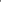 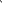 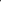 Obligatory noticeQL, DOS, Microdrive and SuperBASIC are trade marks of Sinclair Research Ltd.ABACUS, ARCHIVE, EASEL and QUILL are trade marks of Psion Ltd.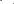 PARALLEL INTERFACEUseAfter powering up and initialisation you can use a new QL device named PAR.You can connect a centronics compatible printer to the parallel interface and use it via the device name PAR. A procedure to list the actual SuperBASIC program to a printer connected to the PAR port could look like this:30000 DEFine PROCedure llist30001   OPEN #3,PAR : LIST #3 CLOSE #3 30002 END DEFineBuffersYou can use a part of the QL’s RAM as a buffer for efficient print spooling. Its size in blocks of 512 bytes must be specified in the OPEN command as in the following examples:	OPEN #3, PAR_1		512 byte buffer	OPEN #3, PAR_32		16 kbyte bufferThe maximum buffer size is 63 kbytes .OptionsTwo options are accepted as part of the device name.PARC_<bfsize>  The ‘C’ flag is used if the <LF> character (chr$(10)) should be converted to a <CR> character (CHR$(13))PARF_<bfsize>  The ‘F’ flag is used if a <FF> character should be sent when the channel is closed.PARCF_<bfsize> Combination of the two flags is allowed.SER emulationUsing the new PAR_USE command you can get the benefits of your new parallel interface without changing existing programs . This command accepts a three character device name (with or without string quotes) as a parameter .PAR_USE SER   will emulate the SER ports of the QL. All output sent to the serial port will be send to the new PAR device.Psion softwareIf you want to use the PAR interface with ABACUS, ARCHIVE EASEL and QUILL you may include the PAR USE command in the corresponding boot program.Alternatively, you can also change the printer driver with the INSTALL_BAS program supplied with the Psion software package: Load and run the program and choose the Microdrive as required. Choose the PAR port option by pressing the space bar. Get the list of printer parameters by pressing F2. Change the PORT by pressing either the left or right cursor key and then type 'PAR' as the valid device name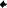 Don’t use a buffer unless you have a memory expansion as the Psion programs use the entire RAM of an unexpanded QL. Don't add the flags ‘C’ or ‘F’. You can obtain these options specifying the END OF LINE code as CR and by including FF in the POSTAMBLE CODE, respectively.ADDITIONAL SUPERBASIC COMMANDSThe QSOUND/QPRINT firmware consists of 30 new SuperBASIC commands which allow you to utilize the PAR interface and the full capability of the sound chip. A few useful procedures/ functions are also included.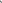 The commands are described below. Parameters enclosed in < > are optional. The default window is #1.BELL			procedure		Causes the sound chip to emit a short bell like soundCONTROL		procedure		Creates a job which opens a window in the upper right-hand corner of the screen shows the number of the job that is currently ready to receive input (i.e. whose cursor is flashing)CUR_FLASH f		procedure			Changes the flashing rate of the cursor			f = 0	normal			f = 1	medium			f = 2	highCURDIS <#n>		procedure			disables the cursor in window #nCURSEN <#n>		procedure			enables the cursor in window #n		The INKEY$ command doesn’t show a cursor. The following function also returns the character corresponding to the key pressed but shows a flashing cursor for the number of frames specified in waitDEFine FUNction getkey$(chn, wait)  CURSEN #chn  r$=INKEY$(#chn, wait)  CURDIS #chn   RETurn r$END DEFinem = D_MODE		function			returns the current display mode			m = 4 high resolution (4 colours)			m = 8 low resolution (8 colours)t = D_TYPE		functionreturns the current display type (which determines the default windows)t = 0 monitort = 1 TVDOWN (#n)		proceduremoves the cursor in window #n one row downEXPLODE		procedurecauses the sound chip to emit an explosion like noiseHOLD			procedure			stops all interrupt sound listsHOLD n			procedurestops the interrupt sound list n (1 .. 3)LEFT (#n)		proceduremoves the cursor in window #n one column to the leftLIST_AY r0..r13  	procedure	sends the value of r0 .. r13 to the registers 0 .. 13 of the sound chipnno = NET_NR		functionreturns the network station number of your machine which was assigned by the SuperBASIC command NETNEW_FONT <#n>, add  procedure	assigns the new character font at address add to window #nOLD_FONT #n		procedure			Assigns the standard QL font to window #nPAR_STOP		procedureclears the PAR device buffer and stops printing via the PAR portPAR_USE ddd		procedurerenames the PAR device to the new three character name ddd. Useful for SER emulation.PAR_USE SER emulates the serial port 1.v = PEEK_AY (r)  	functionReturns the content of register r of the sound chipPLAY n, sound$  	procedureputs the string sound$ into the interrupt list of the sound channel n (1 .. 3) .sound$ may contain various characters (case is not distinctive) to denotenotes: C D E F G A H(H corresponds to B, HB to Bflat)			Sharps: #			Flats: b			Rests: p (one length unit)			Change octave: o0 o1 .. o7		  	  (default o2)			Change volume: v0 v1 .. v15			  V16 switches to wrap control			Duration of note in 1/50 sec: 10 .. 1255			  (default: 15)			Change noise frequence: n0 n1 .. 31			  (default n0)			Determine wrap curve: w0 w1 .. w15			  (default w0)			Change length of wrap: x0 x1 .. x32767			  (default is x0)			Synchronisation stop: 5			  causes a sound channel to wait			activate a waiting channel: r1 r2 r3			Sound example (try it):			PLAY 1, 'pr15o4sCDEFGAHo5CDEFGAHp'PLAY 2, 'pv15o2r1CDEFGAHo3CDEFGAHp'POKE_AY r,v		procedure		Sets one of the registers (0 .. 13) of the sound processor to value v (0 .. 255)vno$ = QDOS$	functionreturns the version number of your QDOS operating systemRELEASE		procedure	Causes all interrupt sound lists to be playedRELEASE n		procedureCauses the sound list n (1 .. 3) to be playedRIGHT <#n>		procedureMoves the cursor in window #n one column to the rightSHOOT			procedureCauses the sound chip to emit a noise like a shotSOUND			procedureClears all sounds played by the sound chip. All tunes in the sound interrupt lists created with the PLAY command are cleared.SOUND n		procedureClears the sound channel n (1 .. 3)and the corresponding interrupt listSOUND n,f,v		procedureSets the sound output to sound channel n to the frequency f (400 … 5000 Hz) and the volume v (0 .. 15)UP <#n>		procedureMoves the cursor in window #n one row upMACHINE CODE PROGRAMMING WITH THE AY-3-8910 SOUND PROCESSOR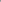 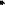 The QSOUND/QPRINT card could theoretically occupy any of the 16 expansion slots recognised by QDOS. To find the actual base address, read the system variable SV.AYBAS. The address to jump to is in the system variable SV.AYJMP.The sound processor control routines are called with a code in the register D0 of the MC68000 (like the QDOS trap routines).A call to the routine AY.RDREG (which reads a register of the AY-3-8910) should look like this:MOVEQ		#AY.RDREG,D0		code for AY-routineMOVEQ		#0,D2			read register $00MOVE.L		SV.AYJMP,A0		get address to jump toJSR		(A0)			do itA QDOS error code will be returned in D0.ROUTINE AND ADDRESS SUMMARYADDRESS DEFINITIONSROUTINES FOR SOUND CONTROLHARDWARE KEYD0 = $00				AY.RESETClears the sound.Call parameters			Return parametersD1					D1 undefinedD2					D2 undefinedD3					D3 preservedA0					A0 preservedA1					A1 undefined					A5 undefinedERROR RETURNS		NoneNOTES		Also clears all sound interrupt lists.D0 = $01				AY.WRREGWrites a value to AY-3-8910 register.Call parameters			Return parametersD1.B value				D1 preservedD2.B register				D2 preservedD3					D3 preservedA0					A0 preservedA1					A1 preserved					A5 undefinedERROR RETURNS		ERR.OR	Invalid register number (>13)NOTES		Please note, that only registers 0 .. 13 are used. The other ports are used for the PAR interface. Bit 6 and 7 of register 7 remain unchanged. They are also used for port managing.D0 = $02				AY.RDREGReads a AY-3-8910 register.Call parameters			Return parametersD1					D1 value readD2.B register				D2 preservedD3					D3 preservedA0					A0 preservedA1					A1 preserved					A5 undefinedERROR RETURNS		ERR.OR		Invalid register number (>15)D0 = $03				AY.WRALLWrites all registers (0 .. 13) of the AY-3-8910.Call parameters			Return parametersD1					D1 undefinedD2					D2 undefinedD3					D3 preservedA0					A0 preservedA1.L pointer to datablock		A1 undefined					A5 undefinedERROR RETURNS		NoneNOTES	The datablock must contain 14 bytes with the values for the registers in ascending order ($00 = r0 .. $0C = r13).D0 = $04				AY.RDALLReads all registers (0 .. 15) of the AY-3-8910.Call parameters			Return parametersD1					D1 undefinedD2					D2 undefinedD3					D3 preservedA0					A0 preservedA1.L pointer to buffer		A1 undefined					A5 undefinedERROR RETURNS		NoneNOTES		The 16 bytes buffer contains the values of the registers in ascending order ($00 = r0 .. $10 = r15).D0 = $05				AY.PLAYPuts a string to the interrupt sound list.Call parameters			Return parametersD1.B AY-channel			D1 undefinedD2					D2 preservedD3					D3 preservedA0.L pointer to the string		A0 undefinedA1					A1 preserved					A5 undefinedERROR RETURNS		ERR.OR		AY-channel was not 1, 2 or 3.ERR.BP		String contains undefined sound items.NOTES		The string must be preceded by a word containing the string length.D0 = $06				AY.TSTPLReturns the status of a AY-3-8910 channel buffer.Call parameters			Return parametersD1.B AY-channel			D1 statusD2					D2 preservedD3					D3 preservedA0					A0 preservedA1					A1 preserved					A5 undefinedERROR RETURNS		ERR.OR		AY-channel was not 1, 2 or 3.		ERR.NO		Sound list doesn’t exist.NOTES		Status return in D0:	0 waiting.						1 playingD0 = $07				AY.HOLDSuspends playing a sound list.Call parameters			Return parametersD1.B AY-channel			D1 undefinedD2					D2 undefinedD3					D3 undefinedA0					A0 undefinedA1					A1 undefined					A5 undefinedERROR RETURNS		ERR.OR		AY-channel was not 0, 1, 2 or 3.		ERR.NO		Sound list doesn’t exist.NOTES		AY-channel number 0 stops playing on all channels.D0 = $08				AY.RELSEReleases a suspended sound list.Call parameters			Return parametersD1.B AY-channel			D1 undefinedD2					D2 undefinedD3					D3 undefinedA0					A0 undefinedA1					A1 undefined					A5 undefinedERROR RETURNS		ERR.OR		AY-channel was not 0, 1, 2 or 3.		ERR.NO		Sound list doesn’t exist.NOTES		AY-channel number 0 causes all channels to continue.D0 = $09				AY.NOISECauses the sound processor to emit predefined noises.Call parameters			Return parametersD1.B noise				D1 undefinedD2					D2 undefinedD3					D3 preservedA0					A0 preservedA1					A1 undefined					A5 undefinedERROR RETURNS		ERR.BP		noise > 2NOTES		Values of noise:	0 explosion1 gunshot2 bellD0 = $0A				AY.SOUNDEmits a sound with a specific frequency and volume on the chosen channel.Call parameters			Return parametersD1.B AY-channel			D1 undefinedD2.W frequency			D2 undefinedD3.B volume				D3 undefinedA0					A0 preservedA1					A1 preserved					A5 undefinedERROR RETURNS		ERR.BP		AY-channel was not 1, 2 or 3		ERR.OR		Frequency was out of range.NOTESThe valid frequency is 400 .. 5000 Hz.		The valid volume code is 0 .. 15.REGISTERS OF THE AY-3-8910 SOUND PROCESSORThe sound processor AY-3-8910 works with a 0.75 MHz time frequency on the QL. It uses 16 read/write registers. The use of the registers is described below.NOTESX: bit not usedioA: If bit is set then port A is input channel else it is output channelioB: If bit is set then port B is input channel else it is output channelnA .. nC: If bit is reset channel is emitting noise.sA .. sC: If bit is reset channel is emitting sound.w0 .. w3: Wrap curve (cf. page 22)w: Bit activates wrap control.Registers $00 .. $05 define the pitch of the channel. Two registers define a note. The main time is divided by 16. By counting down the 12-bit-counter the output frequency is generated.Register $06 defines the noise frequency. This works like the pitch control but with 5 bits only.Register $07 releases the sources. It selects silence, sound, noise or sound and noise for each channel.Registers $08 .. $0A define the volume. The four LSBits denote the volume in logarithmic steps. The w-bit activates the wrap control.Registers $0B and $0C define a 16-bit wrap period.Register $0D selects the wrap curve as shown below.Registers $0E and $0F describe the state of port A and port B.Name        Address         DescriptionSV.AYBAS    $28160 long     Base address of the firmwareSV.AYJMP    $28164 long     Start address for machine code                            RoutinesD0          Name            Description$00         AY.RESET        clears sound, stops noise$01         AY.WRREG        writes one AY-3-8910 register$02         AY.RDREG        reads one AY-3-8910 register$03         AY.WRALL        writes all (0 .. 13) registers$04         AY.RDALL        reads all (0 .. 15) registers$05         AY.PLAY         plays a tune$06         AY.TSTPL        status query$07         AY.HOLD         causes a sound channel to wait$08         AY.RELSE        releases a waiting channel$09         AY.NOISE        emits a predefined noise$0A         AY.SOUND        emits a user-defined soundName        Address         DescriptionAY.PORTA    $8000           PIA-Dataport AAY.CTRLA    $8001           Control port AAY.PORTB    $8002           PIA-Dataport BAY.CTRLB    $8003           Control port BReg                bit       7   6   5   4   3   2   1   0$00  chn A tone    LSB       7   6   5   4   3   2   1   0$01  chn A         MSB       x   x   x   x   B   A   9   8$02  chn B tone    LSB       7   6   5   4   3   2   1   0$03  chn B         MSB       x   x   x   x   B   A   9   8$04  chn C tone    LSB       7   6   5   4   3   2   1   0$05  chn C         MSB       x   x   x   x   B   A   9   8$06  noise period            x   x   x   x   3   2   1   0$07  release                 ioB ioA nC  nB  nA  sC  sB  sA$08  chn A amplitude         x   x   x   w   3   2   1   0$09  chn B amplitude         x   x   x   w   3   2   1   0$0A  chn C amplitude         x   x   x   w   3   2   1   0$0B  wrap period   LSB       7   6   5   4   3   2   1   0$0C  wrap period   MSB       F   E   D   C   B   A   9   8$0D  wrap curve              x   x   x   x   w3  w2  w1  w0$0E  I/O port A              7   6   5   4   3   2   1   0$0F  I/O port B              7   6   5   4   3   2   1   0W3  w2  w1  w0Wrap curve0   0   x   x0   1   x   x1   0   0   01   0   0   11   0   1   01   0   1   11   1   0   01   1   0   11   1   1   01   1   1   1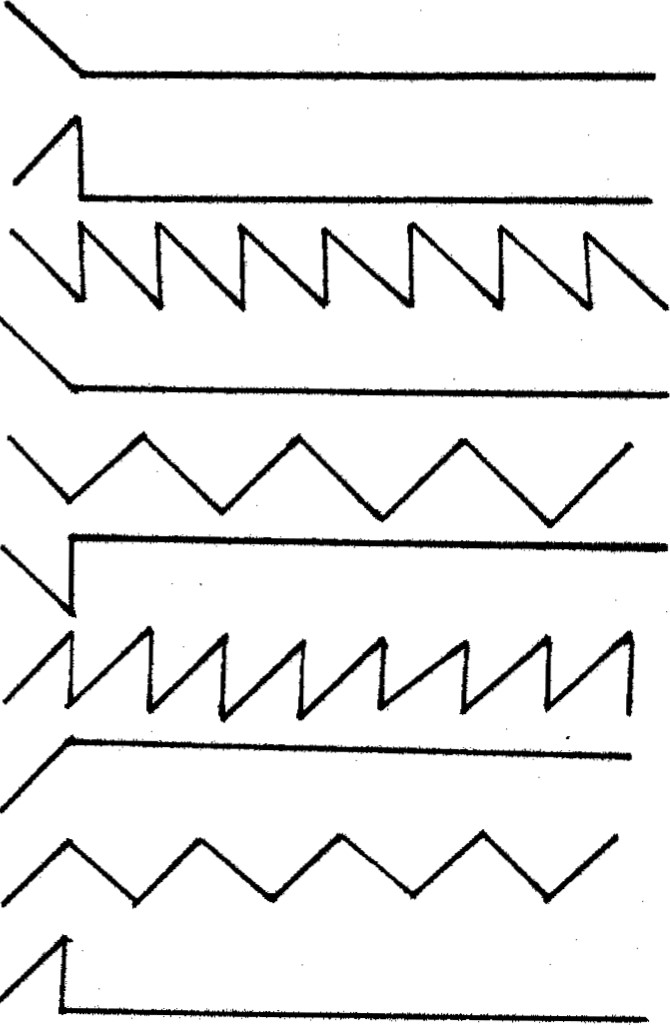 